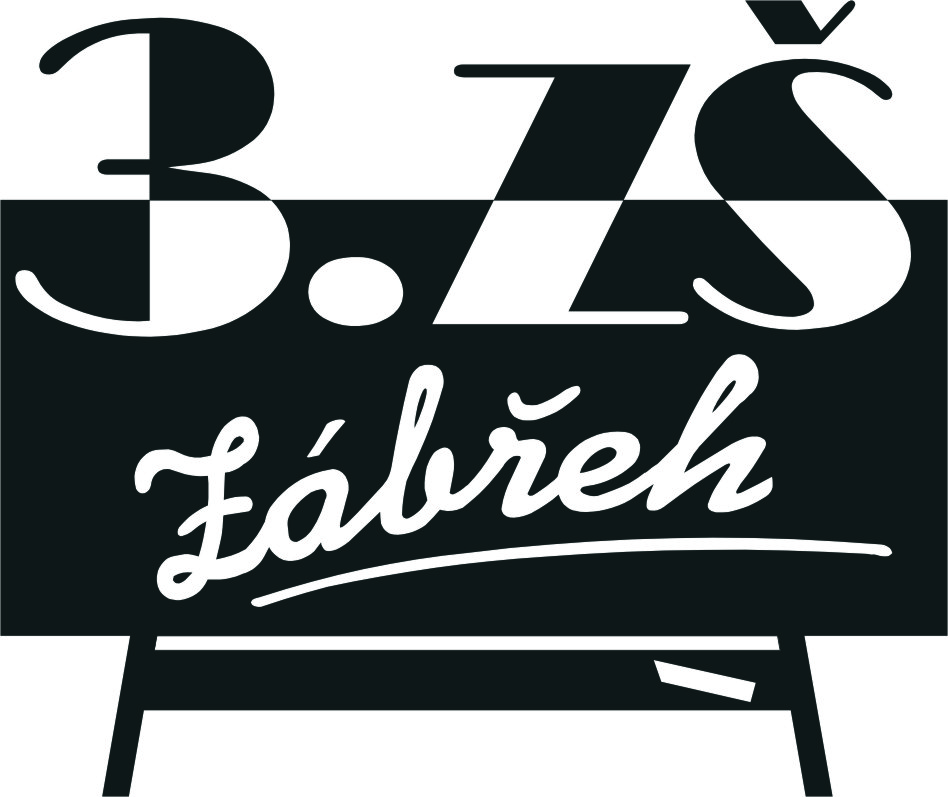             Základní škola Zábřeh, Školská 406/11, okres Šumperk                           Tel.: 583 414 535     E-mail: 3zszabreh@seznam.cz    ID schránka: bshywzh                                                         www.3zszabreh.cz          IČO:60045337Objednavatel:Základní škola Zábřeh, Školská 406/11, okres ŠumperkŠkolská 406/11789 01   ZábřehIČO: 60045337	Dodavatel:EKO Servis Zábřeh, s.r.o.Dvorská 1491/19789 01   ZábřehIČO: 25896903Objednávka – plavecká výuka žáků 2. a 3. ročníků na školní rok 2022/2023Objednáváme u Vás plavání žáků  2. a 3. tříd – kategorie A – základní výukaZačátek výuky 24.2.2023 – ukončení výuky 12.5.2023Počet lekcí: 10Cena za žáka 1.584,-- KčPočet žáků: 100  Cena celkem včetně DPH: 158.400,-- Kč  V Zábřehu dne …16. 8. 2022……			V Zábřehu dne …16. 8. 2022…Za dodavatele:                Za objednavatele:    Mgr. M.L., ředitel školy	Akceptování objednávky dne 16. 8.2022. 